Tema 7 si lucrarile cu tangrame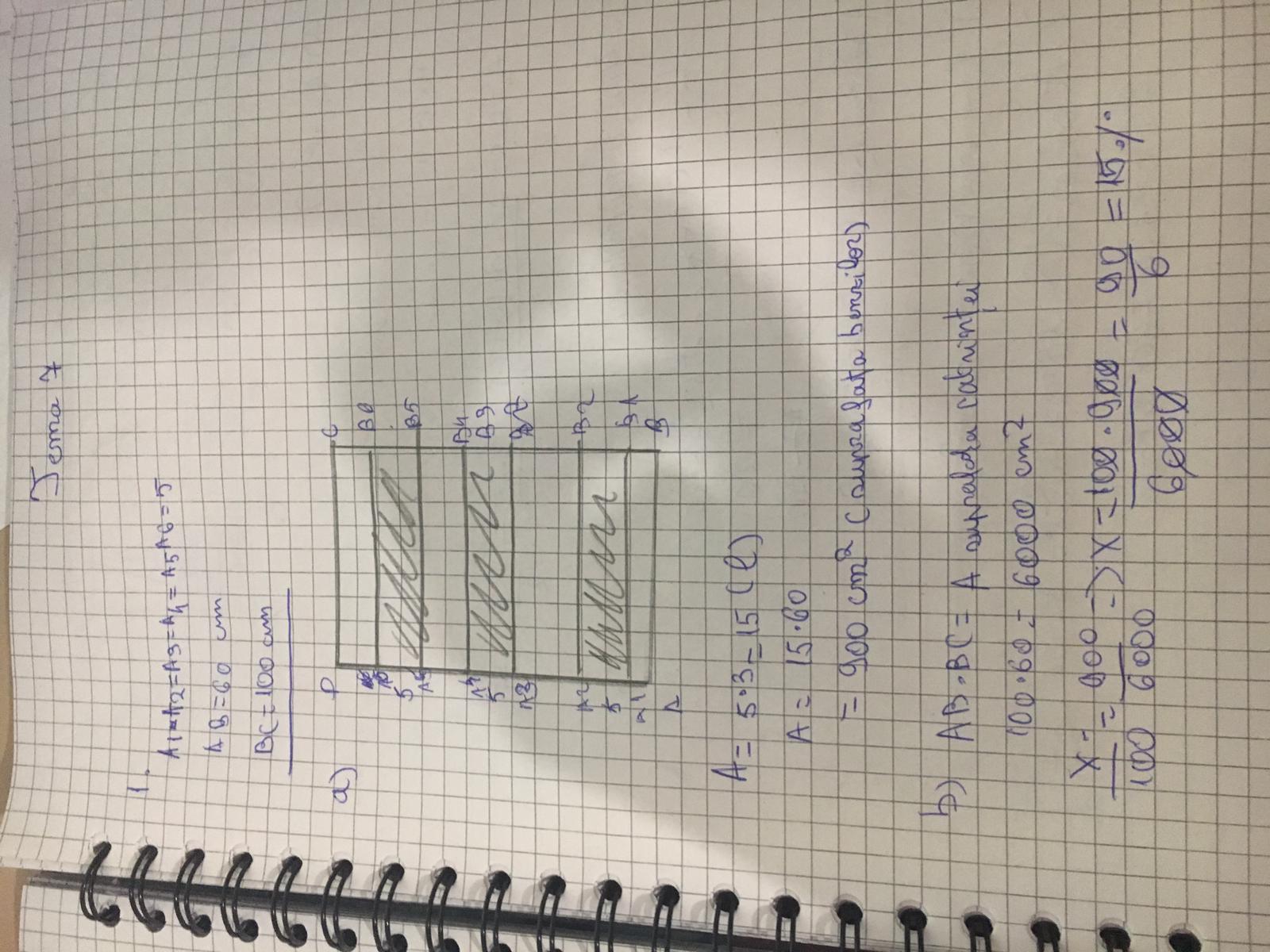 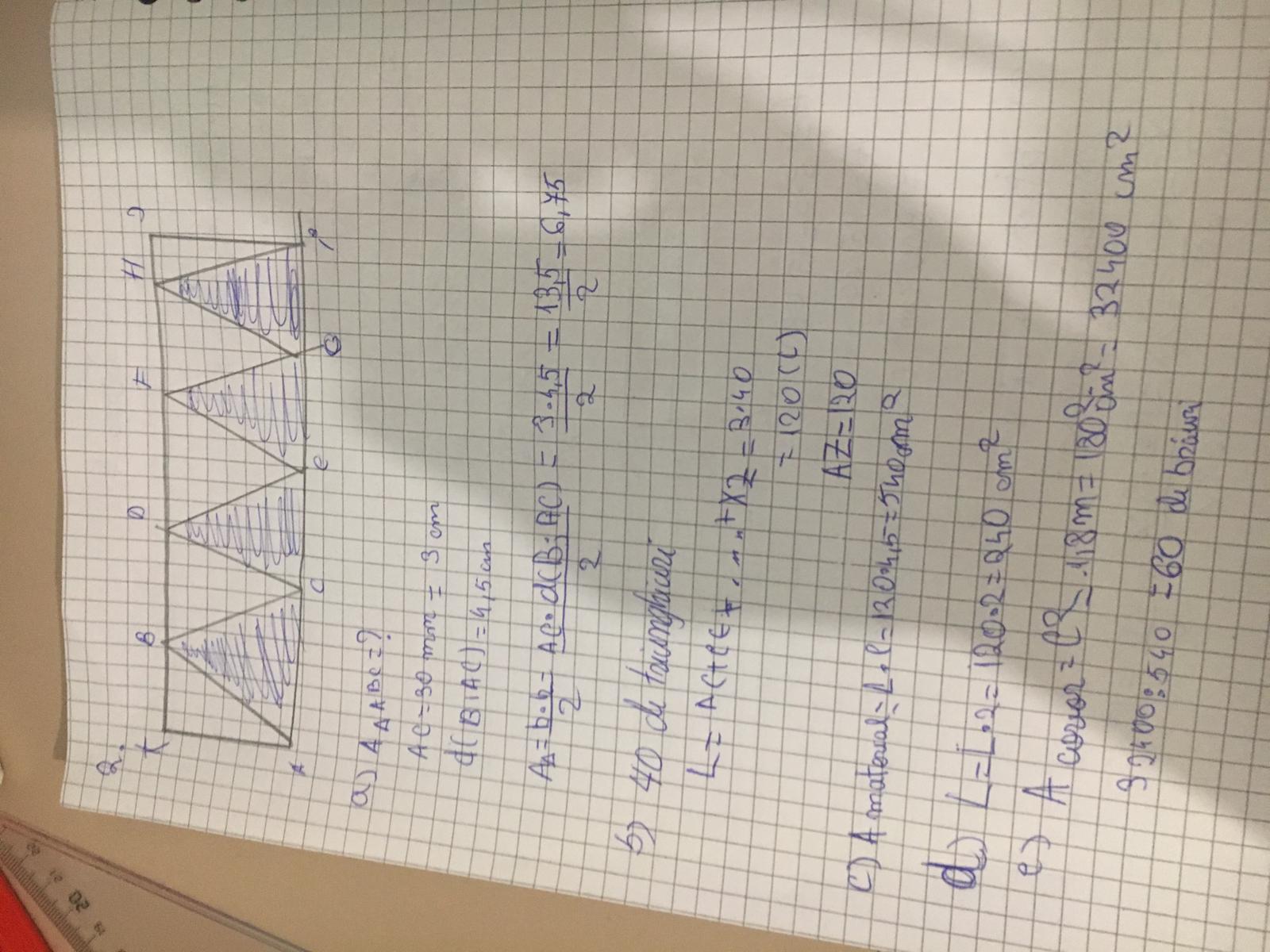 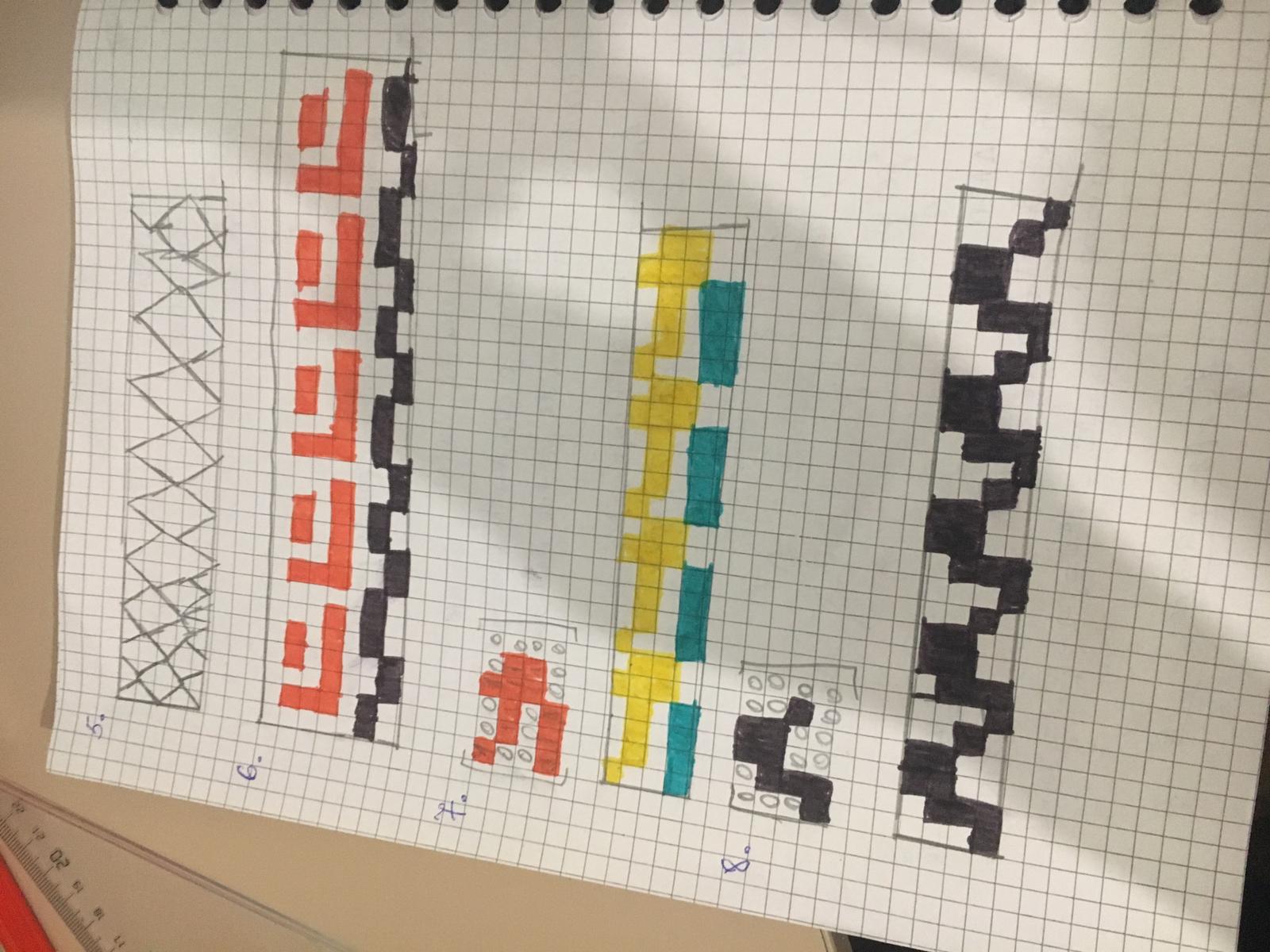 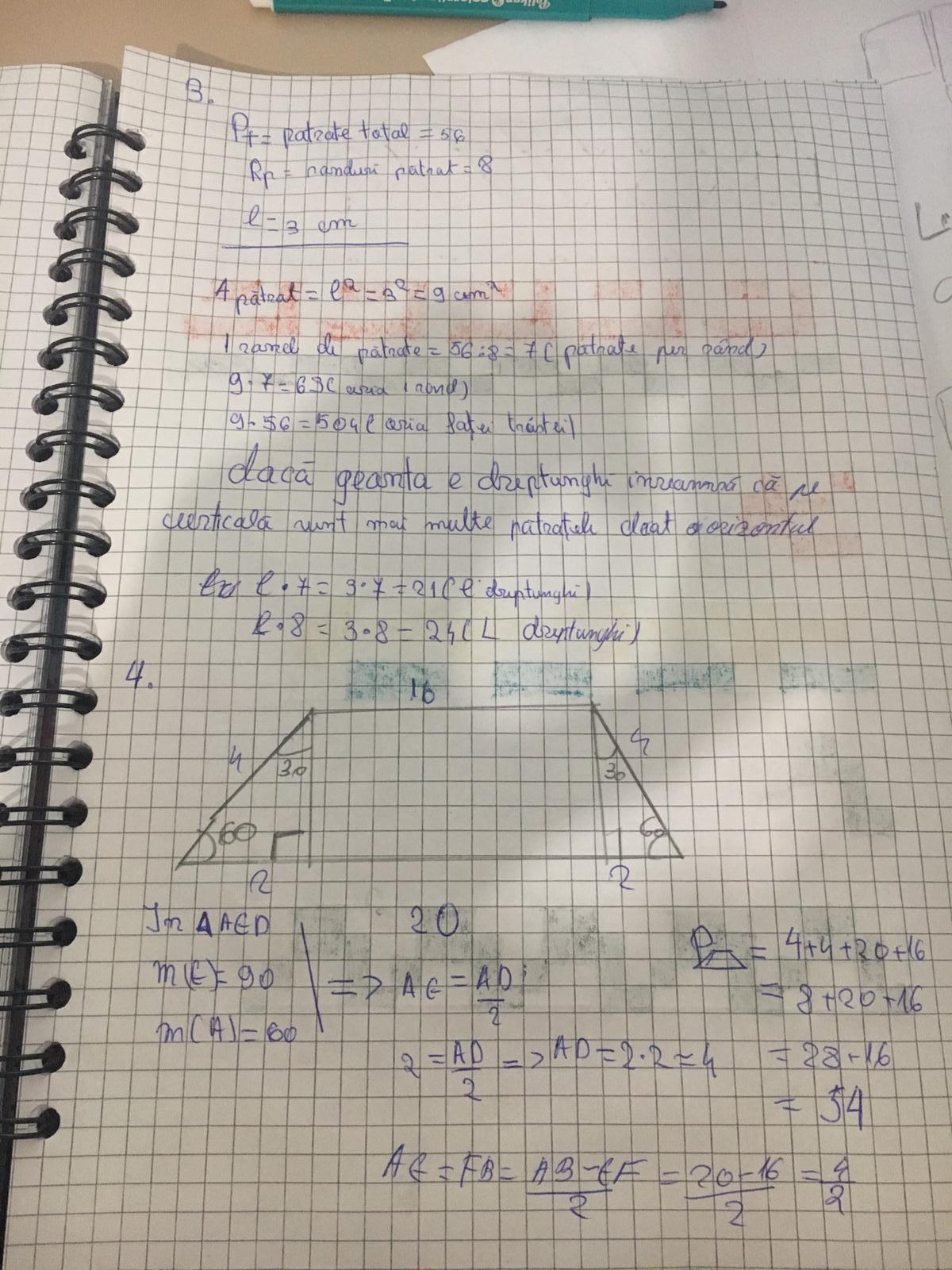 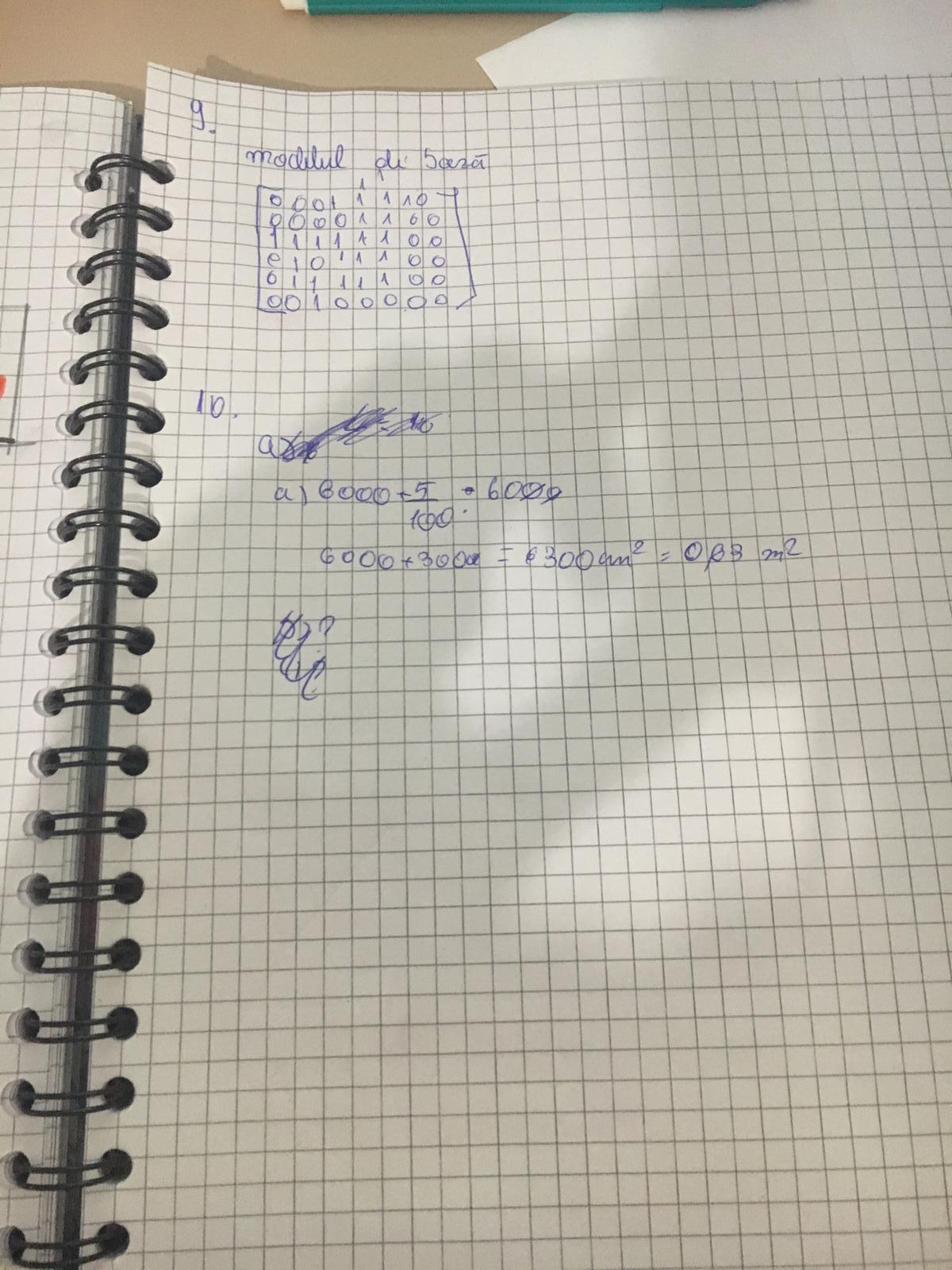 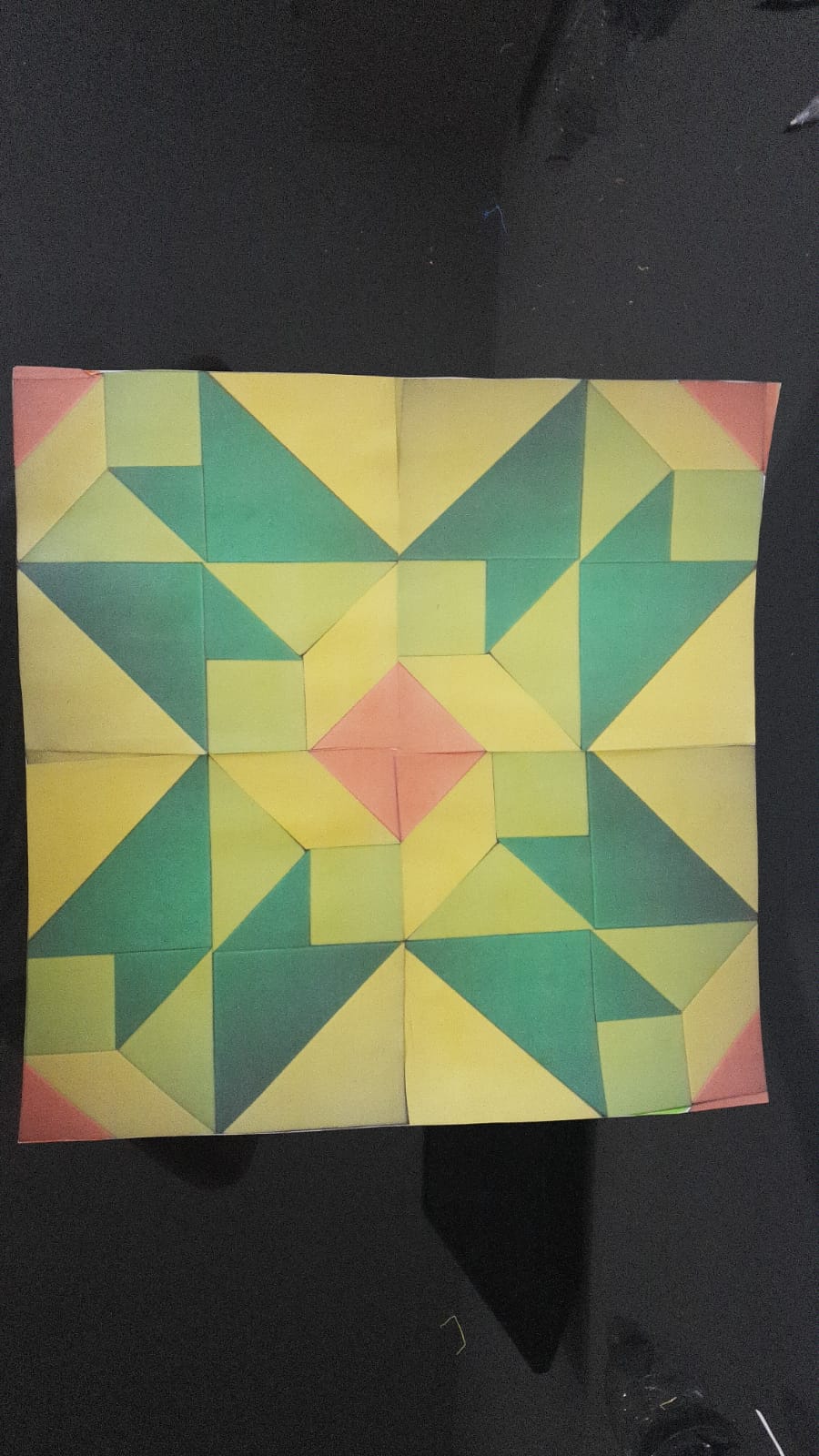 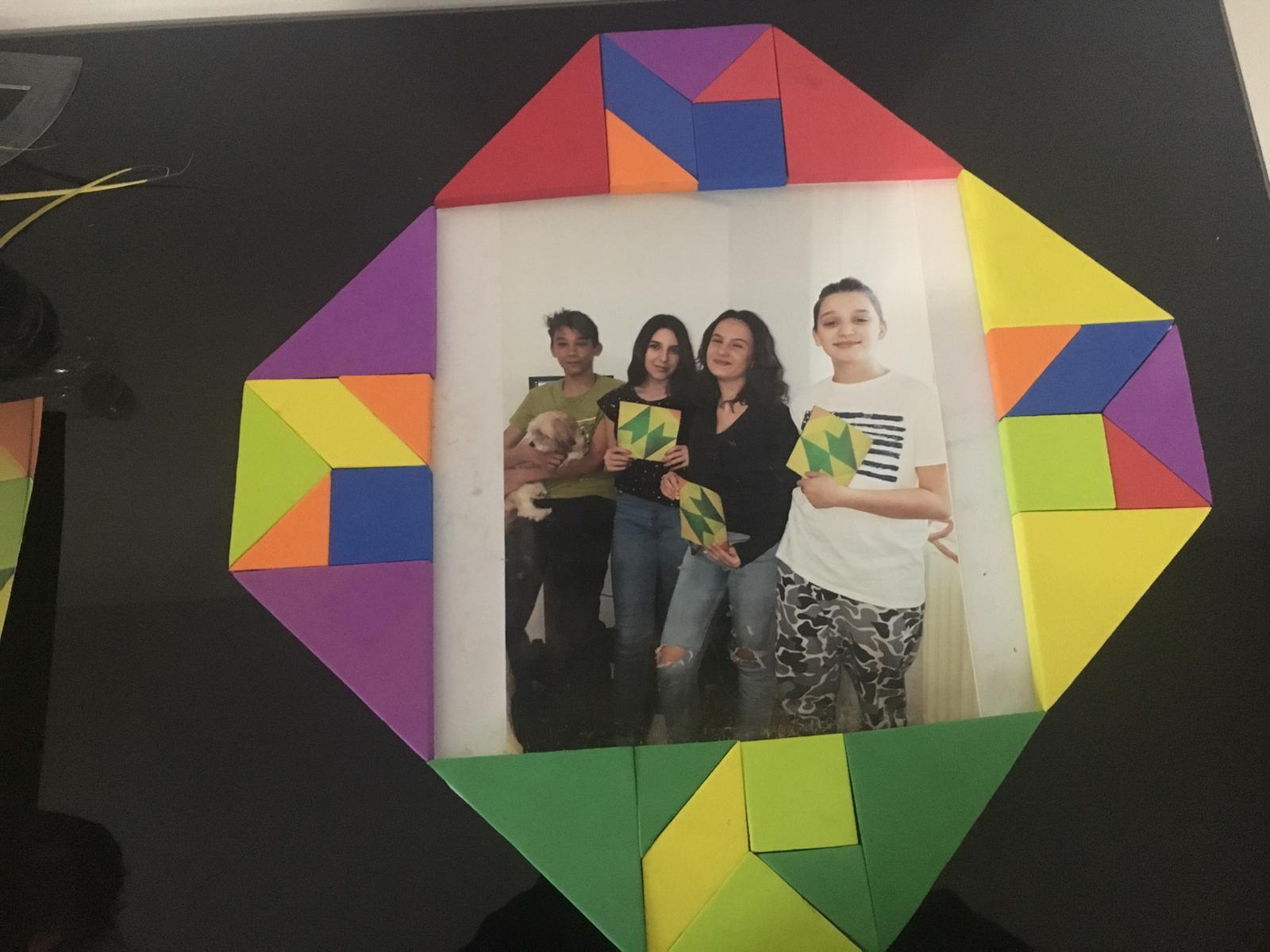 